Oslo, 20. januar 2017Statsråd Torbjørn Røe IsaksenKunnskapsdepartementet
Postboks 8119 Dep, 0032 OsloInnspel til statsbudsjettet 2018Unge funksjonshemmede er ein uavhengig interesseorganisasjon for 35 frivillige barne- og ungdomsorganisasjonar, som til saman har over 25 000 medlemmer. Me er ein sentral kunnskapsleverandør og samarbeidspartnar for alle som arbeider med inkluderanse arbeidsliv, helse og organisasjonsutvikling for unge med funksjonsnedsettingar og kroniske sjukdommar. Unge funksjonshemmede sitt overordna mål er full deltaking og likestilling for funksjonshemma ungdom. Med dette tillèt me oss å komme med våre innspel til statsbudsjettet for 2018. Me ser fram til godt samarbeid framover. Kapittel 225, post 70
TILSKUDD TIL OPPLÆRING AV LÆRLINGER, PRAKSISBREVKANDIDATER OG LÆREKANDIDATER MED SÆRSKILTE BEHOVFor personer med funksjonsnedsettelser eller kroniske sykdommer, er utdanning enda viktigere for å komme i jobb enn for andre grupper. Mangel på læreplasser er en viktig årsak til at elever ikke fullfører fagutdanningen. Høy konkurranse om plassene gjør at elever med funksjonsnedsettelser og behov for tilrettelegging ofte stiller bakerst i køen.Tilskudd til opplæring av lærlinger, praksisbrevkandidater og lærekandidater med særskilte behov skal stimulere lærebedrifter til å gi disse gruppene mulighet til å oppnå en fagutdanning eller deler av en fagutdanning. Unge funksjonshemmede reagerte i høst på at posten ikke økte, men ble ført videre på samme nivå som i 2016. Antall søknader har økt mye de siste årene. Om samlet timetall for alle søkerne overstiger budsjettet, vil størrelsen på tilskuddet bli avkortet.Unge funksjonshemmede mener bedrifter ikke bør ha ekstra kostand ved å ta inn en lærling, praksisbrevkandidat eller lærekandidat med særskilte behov. Vi ber derfor om at ordningen endres slik at bedrifter som tar inn lærlinger med spesielle behov, fullt ut får dekket sine kostnader. Som er konsekvens av denne endringen må bevilgningen til tilskuddet bli økt for å fullt ut kompensere bedriftene. Kapittel 2410, post 70
STIPEND TIL SØKERE MED NEDSATT FUNKSJONSEVNE ELLER FUNKSJONSHEMMING  Unge funksjonshemmede ønsker at stipend for søkere med nedsatt funksjonsevne eller funksjonshemming blir økt med mer enn forventet prisvekst. Stipendet blir gitt til studenter som ikke kan jobbe ved siden av utdanningen på grunn av nedsatt funksjonsevne eller funksjonshemming, men er ikke stort nok til å dekke tapte arbeidsinntekter.Unge funksjonshemmede ber som at stipendet blir økt for å fullt ut kompensere for tapte arbeidsinntekter i både semesteret og i sommerferien. Kap. 270, post 75
BEHOV FOR Å PRIORITERE Å BYGGE BOLIGER FOR STUDENTER MED NEDSATT FUNKSJONSEVNEVi ønsker at det prioriteres å bygge boliger for studenter med nedsatt funksjonsevne.Årsaken til dette er at studenter med nedsatt funksjonsevne har vanskeligere for å få en bolig i det private markedet enn studenter uten nedsatt funksjonsevne. Dessuten opplever mange studenter med nedsatt funksjonsevne som leier privat at husleien er svært høy og dette går ut over økonomien til den enkelte.Unge funksjonshemmede ber som at det skal prioriteres å bygge boliger for studenter med nedsatt funksjonsevne. UNDERVISNING UNDER OPPHOLD PÅ SYKEHUS ELLER REHABILITERINGSINSTITUSJONUnge funksjonshemmede etterlyser midler og tydelig styringssignal til skoleeierne om å sikre unge tilbud om undervisning under opphold på sykehus eller rehabiliteringsinstitusjon. I dag har fylkeskommunen ansvar for å oppfylle retten til grunnskoleopplæring og videregående opplæring. Men vi vet at tilbudet unge får i dag er mangelfullt, både med tanke på omfang og kvalitet, og at det noen ganger er ikke-eksisterende.Manglede undervisning og opplæring i helse- og rehabiliteringsinstitusjoner fører til at noen elever faller langt bak resten av klassen. Dette er svært alvorlig for den enkelte elev og fører til flere avbrutte utdanningsløp. Unge funksjonshemmede ber om at det opprettes en tilskuddsordning for å bidra med finansiering til fylkeskommuner som gir god opplæring til unge på sykehus og i rehabiliteringsinstitusjonerTILGJENGELIGE LÆREMIDDELUnge funksjonshemmede ønsker at gebyr på lydbøker blir fjernet, slik at elever med for eksempel lesevansker alltid får tilgang til lydpensum. Vi ber også om at Statped får overført mer midler som de skal bruke til å tilrettelegge og utvikle læremiddel for funksjonshemmede. Dette er viktig for å sikre at funksjonshemmede har lik mulighet til å gjennomføre opplæring og utdanning som andre.Med vennleg helsing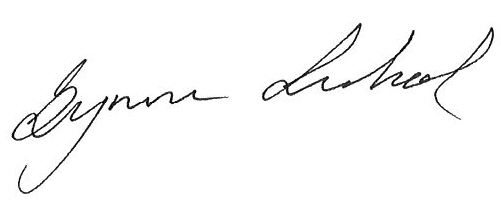 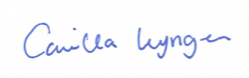 Camilla Lyngen					Synne Lerhol
Styreleder						Generalsekretær
camilla@ungefunksjonshemmede.no		synne@ungefunksjonshemmede.no
918 46 984						480 93 590